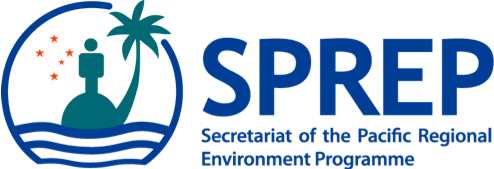 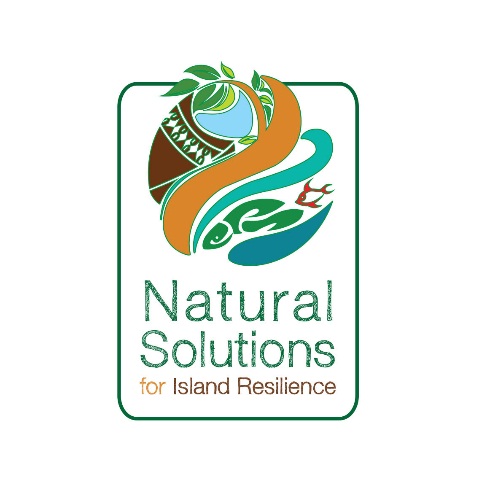 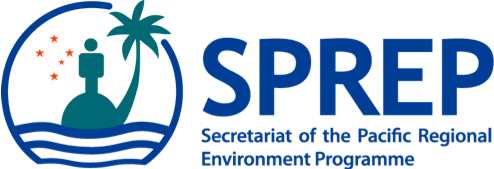 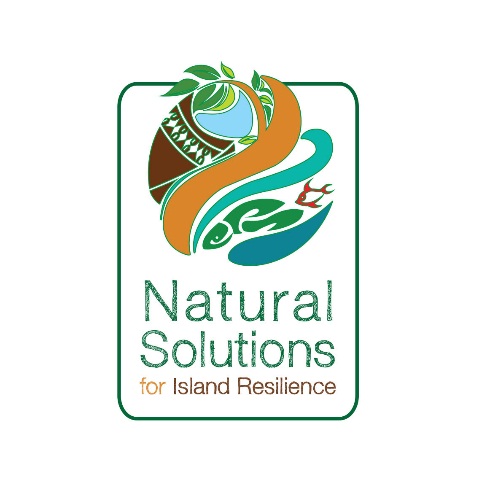 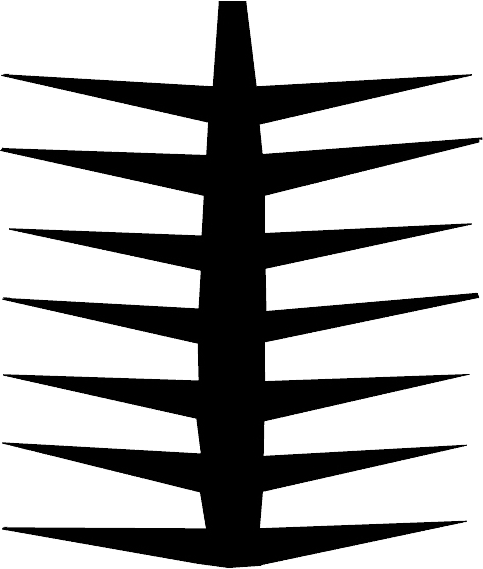 8th Waigani Convention COP MeetingFriday 18th September 2015, Apia, SamoaNOMINATION FORMCountry:	Name:	(name displayed in passport)Job Title:	Organisation/Department:	Address:  	Telephone:		Fax:	E-mail:	Please email or fax the completed nomination form no later than 18th August 2015 to:Dr. Frank GriffinE-mail: frankg@sprep.org Please also copy: Mr. Clark Peteru clarkp@sprep.org 